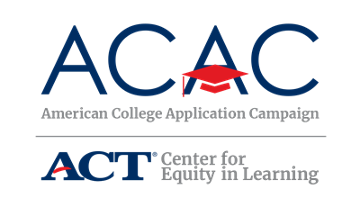 Sample Host Site Data Collection FormThe following questions can be built into an online sign up form via Google Form, Survey Monkey, etc. This form is intended as an official data collection form for host sites to submit to state coordinators. Questions can be revised to fit the data requests of each state.Thank you for your participation in [State’s Campaign name]. By completing this form, you are completing your requirements as an official [state campaign] host site. These data are compiled with all host site data and submitted to the American College Application Campaign. Your cooperation helps us bring recognition to the hard work of our students and the schools and communities supporting them at the state and national level.
[State Coordinators – edit the instructions for submission to include the date by which you want the data to submitted. Include, too, whether it will be emailed to you (as written below). If it is being submitted via a survey system like Survey Monkey, no need to include your email as part of the submission instructions. If you plan to use Google forms, the following link will copy the survey into your Google account and allow you to customize before sending out to your host site coordinators: 
https://docs.google.com/forms/d/1kRLOjvtyw1w4uJfHnCjhr1uZcsz18MdT7CKzJafEPAE/copy]Please complete this form by [DATE] and submit to [STATE COORDINATOR NAME], [EMAIL].Q1. High school or organization name: (required):Q2. High school CEEB code:Q3. Host site coordinator name (required):		Q4. Host site coordinator title (required):Q5. Host site coordinator email (required):		Q6. Host site coordinator phone number (required):Q7. School mailing address:Q8. City:							Q9. Zip:Q10. Number of years participating in [STATE CAMPAIGN NAME] including the fall 2021 event:[State Coordinators – Please note which questions are required by ACAC vs optional. You may wish to add more questions to collect data important to your state campaign goals.]Please provide the following data to the best of your ability.Required:Q11. Number of seniors who submitted an application:Q12. Number of college applications submitted:Optional:Q13. Size of senior class 2022:Q14. How many students applied for the first time:Q15. How many participating students will be the first in their family to attend college:Q16. How many participating students are eligible for free or reduced lunch:Q17. How many participating students are White or CaucasianBlack/African-AmericanHispanic/LatinoNative American/American IndianAsian American/Pacific IslanderMultiracial or BiracialA race/ethnicity not listedQ18. How many applications were submitted to?4-Year Public Institutions:2-Year Public Institutions:Private, Not-for-profit Institutions:Private, For-profit InstitutionsOther:Q19. How many applications were submitted in-state vs out-of-state:In-state:Out-of-State:Q20. How much money was spent to host your campaign activities:NoneLess than $250$250 - $500More than $500Q21. What state campaign resources did you utilize?[Insert list of resources. For example: pens, stickers, buttons, etc.]Q22. How many days of activities did your school or organization host [Name of State Campaign] activities?One dayOne to three daysOne weekOne to three weeksOne monthMore than one month